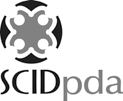 The Seattle Chinatown International District Preservation and Development Authority (SCIDpda) is a community development organization whose mission is to preserve, promote, and develop the Seattle Chinatown International District (CID) as a vibrant community and unique ethnic neighborhood.  Formed by the community in 1975, SCIDpda works to revitalize and preserve the neighborhood by providing services in four areas:  affordable housing and commercial property management, real estate development, and community economic development and community engagement.  We have over a 40-year success record of increasing neighborhood sustainability through innovative programs and projects that balance development and preservation.  For more information refer to www.SCIDpda.org Currently there is a full-time Program Coordinator position open with Hing Hay Coworks, a program of the SCIDpda.  SALARY RANGE:  	$40-$45K per year (gross) DOESUMARY OF POSITION:  A program of SCIDpda, Hing Hay Coworks (HHC) is a shared workspace and community development hub that seeks to help its communities thrive through the cultivation and support of local small businesses by providing technical assistance, space, and community resources for economic growth. Centrally located in the heart of Seattle’s historic Chinatown International District (CID) and minutes away from downtown, HHC is the ideal workspace for local entrepreneurs, freelancers, startups, and nonprofit organizations that value a sense of community and camaraderie while getting their work done. We are looking for a creative and outgoing person who loves interacting with people and cultivating a collaborative community. In this position you will ensure that each and every member has a great experience at Hing Hay Coworks. This includes day-to-day operations as well as the development of marketing campaigns and events.  This position offers an individual plenty of opportunity to conceive, develop, and implement ideas that align and further our program.DUTIES AND RESPONSIBILITIES Program OperationsDevelopment and implementation of marketing, public relations, and communications strategies to support program goals and increase target segment awarenessRelationship building with potential clients, agencies, associations, vendors, institutions, and other likely partnersTrack program statistics and maintain program databaseTrack memberships and revenue and report to SCIDpda accounting staffOversee overall vision and direction of Hing Hay CoworksSupervise interns/work-study students Light cleaning and lifting of objects of up to 25 lbsAvailability to do occasional evening and weekend work Coordinate with facilities team on building operations and maintenanceWorking within the parameters of the 2019 budget Maintaining vendor relations and managing inventory of office suppliesMaintain relations and membership within the Seattle Collaborative Space AllianceMember RelationsManage membership intake, orientation, inquiries, and other day-to-day customer-service tasksCreate warm and welcoming environment for members and guests of Hing Hay CoworksProgramming and coordinating member events to create a fun, active, and productive space for membersPoint of person contact for all members, assists with IT support, accounting issues, account issuesMaintaining proper paperwork and filing of member documentsEventsIn partnership with business development staff, program and implement business resource activitiesPlan and execute two Asian American and Pacific Islander Arts & Crafts Fairs per yearAssist and staff outside bookings made for the spaceREQUIREMENTS & QUALIFICATIONSBachelor degree or equivalent work experience. Communications, marketing, business admin, PR, or design degree a plusAt least 2 years of experience in a customer service or customer-centric positionDemonstrated ability to work with a wide variety of stakeholdersMust have excellent time management skills, be highly organized, and able to work well independently as well as in a collaborative environmentMust have strong interpersonal, written and oral communications skills Demonstrated ability to juggle multiple projectsKnowledge of Microsoft Office with preference for strong experience with Excel, Word, and Powerpoint; experience with Illustrator, Photoshop, and/or Publisher a bonusKnowledge of Seattle’s Chinatown International District, ability to speak conversationally in an Asian language preferred. This position description generally describes the principle functions of the position, the level of knowledge and skills typically required and the general scope of responsibility. It is not intended as a complete list of specific duties and responsibilities and should not be considered an all-inclusive listing of work requirements. Individuals may perform other duties as assigned including work in other functional areas to cover absences or relieve other employees, to equalize peak work periods or otherwise to balance the workload as needed.To apply for this position, please submit a resume and cover letter to employment@SCIDpda.org